                                                                 ĐỀ 9TRẮC NGHIỆMKhoanh vào chữ cái đặt trước câu trả lời đúng hoặc làm theo yêu cầu: Câu 1. 1 m bằng bao nhiêu đề-xi-mét?A. 1 m = 1 dm	B. 1 m = 10 dm	C. 1 m = 100 dm	D. 1 m = 1000 dmCâu 2. 999 m	1 km. Dấu phải điền vào chỗ chấm là:A. >	B. <	C. =	D. +Câu 3. Lan cao 1m, Lan cao hơn Hồng 1dm5cm. Hỏi Hồng cao bao nhiêu xăng – ti – mét?A. 75 cm	B. 115 cm	C. 85cm	D. 95 cmCâu 4. Đúng ghi Đ, sai ghi S:Mét là đơn vị đo độ nặng, nhẹ của một vật.Cây cau bình thường cao khoảng 8 m.Số chẵn lớn nhất có ba chữ số khác nhau là số 999. 4. 5m = 50dmCâu 5. Một sợi dây dài 3 m được cắt thành 5 đoạn bằng nhau. Hỏi mỗi đoạn dài bao nhiêu đề-xi-mét?A. 6 dm	B. 8 dm	C. 2 dm	D. 4dmCâu 6. Một khúc gỗ dài 1m5dm. Người ta cắt ra mỗi khúc dài 5dm. Hỏi cắt được mấy khúc như thế?A. 1 khúc	B. 2 khúc	C. 3 khúc	D. 4 khúcTỰ LUẬNBài 1. Đúng ghi Đ, sai ghi S :2m = 20cm6m = 60dm3m 5cm = 35cm5m 2dm = 52dm50cm = 5m 40cm = 4dm7m 8cm = 708cm 9m 4dm = 904dmBài 3. Một sợi dây dài 52 m, người ta cắt đi 37 m. Hỏi sợi dây còn lại dài bao nhiêu mét?Bài giải....................................................................................................................................................................................................................................................................................................................................................................................................................................Bài 4. Quan sát hình vẽ: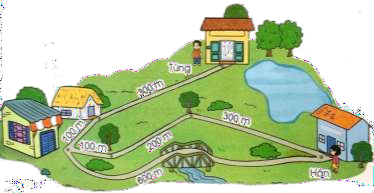 Tùng nói rằng: “Quãng đường từ nhà mình đến nhà Hân dài 1 km”. Theo em,Tùng nói có đúng không?Đánh dấu x vào lựa chọn của em ở ô trống bên dưới.Tùng nói đúng	Tùng nói saiBài 5. Thực hành: Ước lượng quãng đường từ nhà em đến trường dài: ……………